Публичный отчет о работе Павловской районной организации профсоюза работников народного образования за 2015 год     Не секрет, что существуют различные точки зрения на профсоюз, его место и роль в нашей жизни и часто слышишь такой вопрос «Зачем нам нужен профсоюз?»    Одни считают, что от профсоюза мало что зависит, другие – что профсоюз ничего не дает, третьи полагают, что работать должен профактив: «Мы вас выбрали, вот вы и добивайтесь...»      Однако Профсоюз сегодня –  единственная организация, которая защищает социально – экономические права работников, добивается выполнения и законодательное отстаивание  социальных гарантий, улучшает микроклимат в коллективе.      В настоящее время мотивацией членства в профсоюзной организации становится не способ получения материальных благ, а средство защиты трудовых прав и интересов.          Павловская районная  профсоюзная организация работников образования, в которую входят 18 первичных организаций со 100% охватом образовательных организаций находящихся на территории МО «Павловский район» и 80% охватом профсоюзным членством (372 члена профсоюза), имеет  статус юридического лица  с полным пакетом документов нормативно-правовой базы. 	Правовая основа деятельности  профсоюзной организации:Федеральный закон "О профессиональных союзах, их правах и гарантиях деятельности"Закон РФ "О коллективных договорах и соглашениях" от 11.03.1992 г. № 2490-IУстав  профсоюза работников народного образования и науки РФПоложение о Павловской районной организации Профсоюза работников образования. Районное  отраслевое Соглашение по образовательным учреждениям, находящимся в ведении Управления  образования администрации МО «Павловский район»на 2015 – 2018 годыЦель работы Профсоюза едина:Защита профессиональных, трудовых, социально – экономических прав и интересов работников, их здоровья, занятости и социального статуса. Задачи едины: Улучшение социально – экономического положения работниковРазвитие социального партнерства Укрепление и развитие профессиональной солидарностиВзаимопомощь членам Профсоюза.     Последние годы стали периодом наиболее активной фазы развития процессов модернизации российского образования, системных изменений в этой сфере, характеризующихся введением новых подходов к процессу управления системой образования в условиях перераспределения полномочий между уровнями власти в социальной сфере, включением рыночных механизмов хозяйствования, существенными изменениями в законодательстве РФ в области образования. Профсоюзные организации в своей непосредственной деятельности последовательно выполняли задачи, поставленные в решениях съезда ЦК и ОК профсоюза,  программ развития. Эффективность профсоюзной работы зависит не только от работы членов профсоюзного комитета, но и от консолидации (равновесия) общественных сил, активной жизненной позиции членов профсоюзного движения, от  эффективности социального партнерства. Согласование и принятие совместных решений  профкома с администрациями  района и школы  по многим социальным вопросам, это и есть ответ на вопрос: «Зачем нам нужен профсоюз?»     Площадкой для диалога с руководителями муниципальных органов управления, осуществляющих контроль в сфере образования, является администрация МО «Павловский район», в частности Управление образования администрация МО «Павловский район». Отношения между Павловской районной организацией  профсоюза  и  администрацией района строятся  на основе социального партнерства и взаимодействия сторон трудовых отношений, подкрепленные Районным  отраслевым Соглашением  по образовательным учреждениям, находящимся в ведении  Управления  образования администрации МО «Павловский район» на 2015 – 2018 годы, которое рассмотрено и принято к действию с учетом нового закона об образовании в РФ и других законодательных актов. Однако хочется отметить, что предыдущее соглашение выполнено более чем на 85%, мониторинг его действий явился главным инструментом при учете формирования содержания разделов  нового соглашения. Надеемся, что действующее соглашение будет более эффективным и практичным.   Председатель Павловской районной организации Профсоюза работников образования является членом отраслевых комиссий районного уровня, членом общественной палаты при администрации МО «Павловский район»,  к нашему мнению прислушиваются и учитывают его при решении вопросов, касающихся социально-экономического благополучия работников сферы образования.        Острым и актуальным является вопрос выплат педагогическим работникам  стимулирующего характера. В связи, с чем неоднократно поднимался вопрос по формированию оценочного листа, отслеживанию баллов и т.д. Главным препятствием для принятия решения в ползу работников является недостаток  бюджетных средств, однако  мы стараемся принять компромиссное решение, в чем нас поддерживают социальное партнеры.        Очень сложный период переживает учительство и другие работники в связи с ликвидацией и реорганизацией муниципальных образовательных учреждений.  Районная организация всегда против закрытия школ, но в рамках модернизации образования данный процесс неизбежен, о чем свидетельствуют документы  подтверждающие правильность решения вышеназванных процессов.  Справедливости ради надо сказать, что управление образования администрации МО «Павловский район» приложил массу усилий к трудоустройству высвобожденного учительства.Но наша деятельность  не остаётся на уровне района.     Центральный и областной комитет профсоюза, районные и  первичные организации последовательно и принципиально отстаивали в отчетный период трудовые права, профессиональные и социально- экономические интересы работников и обучающихся, добивались реального повышения заработной платы работников,  при активной поддержке ФНПР "Совета ассоциации профсоюзов непроизводственной сферы РФ», проводя переговоры с Правительством РФ, руководством Государственной Думы, встречаясь с руководителями профсоюзов, с Президентом РФ, организуя и участвуя во всероссийских коллективных действиях и других общероссийских акциях. Павловское учительство принимали в них  активное участие. Несколько детальных примеров.      Ежегодно, 7 октября в Москве проходит акция под лозунгом "За достойный труд" за заработную плату, обеспечивающую расширенное воспроизводство человеческого и трудового потенциала, экономическую свободу работающему человеку и его семье. Конечно же мы не можем стать его участниками, но поддержать данную акцию вполне – наши подписи  стояли наравне с многотысячной армией членов общероссийского Профсоюза работников образования. В 2015 году в рамках данной акции организован и проведен круглый стол с социальными партнерами по профсоюзному движению других сфер деятельности, где обсуждались вопросы создания и организации профессиональных союзов, индексация заработной платы и пенсий, безопасность условий труда и т.д. Павловская районная организация Профсоюза поделилась опытом документооборота профорганизации и мотивации профчленства в  профорганизационной работы.    Очень остро стоял вопрос проведения процедуры аттестации педагогических работников. Наши требования были подкреплены проведением коллективных действий Павловской районной организации Профсоюза путем сбора предложений по формулированию законодательства, поправок и корректировок работников образования и направлены в педагогическую палату Ульяновской области. Несмотря на жесткую позицию сторон, удалось договориться об упрощенной процедуре аттестации для отдельных категорий работников.        Такое социальное партнерство позволяет решать совместно большинство проблем и ощущать себя частью одной большой команды единомышленников. К месту, пожалуй, следует процитировать Президента РФ  Путина, который на одной из встреч с профактивом страны сказал «Государство- гарант, профсоюз- инструмент». Эта формулировка   вполне может стать девизом всей системы социального партнерства в нашей деятельности.                     В работе Павловской районной организации, конкретно с членами Профсоюза  реализуются   следующие приоритетные  направления:Информационная работаПравозащитная работа Охрана труда. Создание - благоприятных  условий труда  и отдыха.Работа с молодежью и кадровая политикаСохранение и укрепление здоровьяОказание  материальной помощи работникам    Главная задача Профсоюза  - повышение информированности членов  Профсоюза и  содействие им в овладении правовыми и организационно-уставными знаниями, позволяющими профессионально и грамотно организовать свою трудовую деятельность.    Только основываясь на законе и на знании правовых норм, профком сможет выстраивать эффективную работу по защите социально-трудовых прав членов Профсоюза от действия или бездействия работодателя, должностных лиц учреждений, приведших к нарушению или ограничению права работника на труд.    Работа по улучшению информированности и повышению правовой грамотности членов профсоюза является одним из приоритетных направлений деятельности Павловской районной организации  Профсоюза.  Главным и основополагающим стержнем в работе профсоюзной организации с целью привлечения в её состав большего количества членов Профсоюза является  четко выстроенная система информирования работников сферы образования.    Ежегодно в Павловской районной организации профсоюза разрабатывается план работы, обсуждается и утверждается  Профсоюзным комитетом, в конце года проводится мониторинг исполнения плана. В профорганизации имеются утверждённые районным Советом Профсоюза сметы доходов и расходов на 2015 год. Анализ расходования средств профсоюзного бюджета за 2015 год, произведённый на основании представленных отчётов о доходах и расходах районной профорганизации выполнен в полном объеме и соответствии.        Большое значение для обеспечения мотивации профсоюзного членства имеет информирование членов Профсоюза о результатах деятельности профорганов по защите прав и интересов работников. В связи с этим, до сведения профактива доводятся  информационные материалы подготовленные  РК, ОК и  ЦК Профсоюза.     Если раньше районный комитет Профсоюза  доводил до первичек бумажный вариант информации, то сегодня мы расширили спектр своих возможностей: практически с каждого заседания  районного Совета и комитета, а также информацию областного комитета Профсоюза,  председатели первичек получают документацию на личную электронную почту, что более удобно в использовании в работе и  практично в объеме. Кроме того на сайте МОУ ДОД ЦРТДЮ создана  страничка, которая постоянно пополняется новой информацией и пользоваться ей может не только председатель, но и любой заинтересованный человек.  В десяти образовательных организациях руководители дали разрешение на открытие профстранички на своих  школьных сайтах.    Важную роль в информационной и агитационной работе играют профсоюзные комитеты, в  практику работы районной организации органично входит проведение семинаров- совещаний   председателей. Повестки дня носят достаточно разнообразный характер:Информация по итогам областных пленумов Профсоюза,  семинаров в г. Димитровграде,  о материалах ЦК Профсоюза, о  нововведениях  в законодательстве РФ и области – постоянно. Об  исполнении  и утверждении смет  и плана работы О выписке газеты «Мой Профсоюз», о создании профстраничек на школьных сайтах, об информации на интернет-сайтах О проведении акции по сельским льготам, «За достойный труд», «Помоги собраться в школу», «Социальный погребок», «Новогодний подарок» Об отдыхе и лечении членов Профсоюза и их детей О коллективных договорах в современных условиях, о внесении изменений в коллективные договора  Об аттестации рабочих мест, об организации процедуры СОУО новой пенсионной реформе в РФ; о  правилах и условиях внегосударственного  пенсионного  фонда «Образование и наука» О проведении и  итогах общепрофсоюзных тематических проверках О формировании статистических отчетов первичных организаций Профсоюза      Эффективность таких мероприятий предопределяется вопросами, которые выносятся на их обсуждение, выстраивается диалог, организуется обсуждение, где коллеги высказывают   свой взгляд на их решение. В результате диалога выявляется более гибкий подход к решению проблемы, находятся конструктивные решения актуальных вопросов.      Газета «Мой профсоюз», которая выписывается пока, к сожалению, не для всех первичных  организаций, но для большинства(12 экземпляров), является   неоценимым помощником  в информировании членов профсоюза.     Наглядный материал - Профсоюзные уголки, уголки по охране труда и правовое обеспечение работников ОО,  имеются в каждой первичной профсоюзной организации района.    Сайт ОКП доступен для всех и каждого, где всегда размещены новости  профсоюзной жизни, актуальная информация, а также ежемесячные отчеты  о проделанной работе.      Правозащитная работа в районной профсоюзной организации в отчетный период, как одно из направлений деятельности профсоюза, во многом способствовала эффективному обеспечению защитной функции  профсоюза.        В практику работы прочно вошло проведение  тематических проверок.   К примеру, в 2015 году в ОУ осуществлялись проверки по вопросам: охрана труда, соблюдение правил внутреннего трудового распорядка, о выполнении  коллективных договоров в ОУ, о соблюдении трудового законодательства по вопросам предоставления гарантий и компенсаций. Установлен постоянный контроль за отчётностью профсоюзных комитетов и состоянием профсоюзной работы.  В ходе проверок выявляются нарушения в силу недостаточности материальных средств, неосведомленности в изменениях законодательства, многие из которых исправляются в ходе проверки и окончательно в ходе установленных сроков.   Хочется отметить, что наши проверки не влекут за собой наказание, а указывают на недочеты, исправив которые грамотные руководители могут избежать проблем при официальных проверках.     Профсоюз  имеет реальные  возможности контроля за соблюдением прав работников  на рабочем месте, влияние на зарплату, условия труда и социальную политику в коллективе - выгодный для работников договор  зависит  от сил профсоюза и активной поддержки его требований коллективом. Пока работники  не организованы, они беззащитны перед начальством.    На сегодняшний день, в ОУ Павловского района, где действуют Профсоюзные организации, имеются коллективные договора прошедшие  уведомительную регистрацию в отделе по труду районной администрации.  Райком Профсоюза ведет постоянный контроль о сроках действия коллективных договоров, рекомендует вносить дополнения и изменения в соответствии с обновлением законодательных актов, оказывает методическую помощь при формировании новых коллективных договоров.     Поистине  профсоюз, такая уж планида выпала,  должен заботиться   и о нашей, увы, старости.   Это к вопросу о пенсионном обеспечении работников  образования. Большая разъяснительная работа велась в профкомах образовательных организаций области на предмет правильного выбора формирования будущей пенсии, в том числе через эффективное управление накопительной пенсией в рамках отраслевого Негосударственного пенсионного фонда «Образование и наука».При активном профсоюзном участии суды удовлетворяют требования педагогических работников о включении в стаж, учитываемый при досрочном назначении пенсии, периоды нахождения в отпуске по уходу за ребенком до трех лет, периоды нахождения в учебных отпусках, на курсах повышения квалификации, пользование сельских педагогических льгот на коммунальные услуги после выхода на пенсию. За отчетный год проведена экспертиза муниципальных нормативных правовых актов: положения по выплатам молодым специалистам, нормативный документ о  наименование учреждения и принятия нового Устава в соответствии с новым законодательством об образовании.Охрана труда. Районный Профсоюзный  комитет совместно с администрацией,  постоянно обеспечивает оперативное и практическое руководство этим направлением в   ОУ  в плане: -  осуществления защитных функции по соблюдению прав работников на здоровые и безопасные условия труда, компенсации за работу в особых условиях труда, привлекая для этих целей внештатных технических инспекторов труда и уполномоченных (доверенных) лиц по охране труда, оказывает практическую помощь в реализации этих прав;    - организует проведение проверок состояния охраны труда в учреждениях, выполнения мероприятий по охране труда, предусмотренных коллективными договорами, соглашениями и программами по безопасности учреждения; - обеспечивает избрание уполномоченных (доверенных) лиц по охране труда профкомов, способствует формированию и организации деятельности совместных комитетов (комиссий) по охране труда образовательных учреждений, оказывает помощь в их работе по осуществлению общественного контроля за состоянием охраны труда, пожарной и экологической безопасности.    За отчетный период проведено пять  проверок (3 комплексных и 2 тематических), в ходе которых выявлено 28 нарушений,  выдано 5 представлений об устранении выявленных нарушений. Нарушения устранены в установленные сроки.      К сожалению, в ОО выделяется очень мало средств на мероприятия по охране труда, соответственно и работа в этом плане не столь эффективна.      Райком Профсоюза постоянно ведет контроль за  сроками обучения по охране труда среди образовательных организаций. Помогает в организации таких обучений, договаривается о скидках по оплате за обучение, что немаловажно в финансовом положении ОУ. В 2015 году организовано обучении 60 работников образовательных учреждений по льготной цене.      На сегодняшний день,  силами  райкома профсоюза проведена процедура  аттестации рабочих мест во всех  ОУ района. Следует с удовлетворением отметить,  что работа по защите прав членов профсоюза на благоприятные, здоровые и безопасные условия труда стала более эффективной и результативной, наблюдается  значительное улучшение условий труда, отсутствие травматизма  среди  работников. Внештатные уполномоченные по охране труда привлекаются к отслеживанию установления доплат за совмещение профессий (должностей), за работу в ночное время, за сверхурочную работу, расширение зон обслуживания, увеличения объема работы, исполнение обязанностей временно отсутствующего работника без освобождения от работы, определённой трудовым договором, которые не включались в состав МРОТ, в результате данные вопросы постоянно находятся на контроле.Кадровая политика и работа с молодежью. Забота о профессиональном и творческом росте педагогов – одно из важнейших направлений деятельности профкома. В череде изменений в системе образования не отходит на второй план проблема кадрового потенциала. На повышение престижа педагогической профессии и закрепления молодежи в сфере образования направлены программы, разрабатываемые органами власти всех уровней.
     Новый импульс в 2015 году приобрела работа с молодежью. Этот год был объявлен в Профсоюзе Годом молодежи. Реализуя идею года, комитету удалось не только провести массу интересных массовых мероприятий, но и значительно расширить профсоюзный актив из числа молодых работников .    В 2015 году активно работал районный   клуб молодых  педагогов, возглавляемый председателем Михайловой М.М., закрепив свою деятельность законодательно в плане формирования и утверждения пакета документов: положение, план работы, списочный состав КМП, протоколы заседаний и т.д.      Для привлечения молодых специалистов в наши ряды, райком Профсоюза  доводить до молодых специалистов информацию  о реализации меры  социальной поддержки, предусмотренных законодательством при оформление на работу после окончания ВУЗа. Привлекает их к участию в профессиональных конкурсах, к работе в профессиональных клубах  районного и областного уровней и т.д. Молодым специалистам при необходимости оказывается  методическая помощь,  закрепляются  наставники. В течении года молодые педагоги постоянно привлекались:- к участию в профессиональных конкурсах в качестве членов жюри, экспертов, группы поддержки;- к участию в мероприятиях, посвященных профессиональным праздникам;- к участию в районных и региональных конкурсах, соревнованиях и мероприятиях.    Несмотря на то, что стаж работы  молодых педагогов не большой, в качестве стимулирования их чествовали на районном педагогическом форуме, на праздничных  мероприятиях  в  День Учителя и День Молодежи.        Среди приоритетных направлений социальной политики Профсоюза является программа оздоровления работников. Большая часть членов Профсоюза отдыхают и лечатся согласно закона в Ульяновской области об оздоровлении работников бюджетной сферы, где часть путевки оплачивается из областного бюджета.       В 2015 году данной льготой воспользовалось 5 педагогов, членов Профсоюза Павловского района. Все довольны  отдыхом и опечалены, тем, что могут воспользоваться данной льготой только 1 раз в 3 года.       В перечень  мест, где можно реализовать отдых входят места отдыха, организованных ОК Профсоюза – Анапа, Крым, Сочи и даже Болгария. К сожалению этим пользуются малое количество членов нашего Профсоюза, объясняя это тем, что мы  проживаем далеко от железной дороги, это предполагает еще массу затрат и неудобств, соответственно вносит негатив в саму процедуру отдыха и лечения.Культурно-массовая работа  Профсоюзная организация принимает активное участие в организации культурно-массовой работы с работниками образования, но не является массовиком затейником. Совместно с Управлением образования проводятся профессиональные конкурсы: «Учитель года», «Воспитатель года», «Педагогический дебют», «Самый классный классный».Финансирование  праздничных мероприятий на «День учителя», «День пожилого человека», «Нового года», ежегодное поздравление мужчин  с «Днем защитника Отечества» и женщин с «8 марта» идет с  выделением денежные средства на проведение праздничных  встреч, на покупку  подарков для работников и их  детей. Также практикуется процедура поздравления через газету «Искра» и вручение подарков на праздничных мероприятиях.Павловская районная организация Профсоюза  старается приобщить работников к здоровому образу жизни – спортивный фестиваль среди работников образования проходит ежегодно на весенних каникулах, принимает участие в организации и проведении Дня физкультурника.2015 год был знаменателен событиями, имеющими большую значимость как для России, так и для нашего Профсоюза. Это был Год
70-летия Великой Победы, Год Молодежи, Год 25-летия Общероссийского Профсоюза образования, Год литературы. Все эти события прошли красной нитью через всю многогранную деятельность областной профсоюзной организации.Победному юбилею подарили свое творчество, энергию и спортивный задор более 50 работников образования,  принявших участие в районном фестивале- смотре самодеятельного творчества, районных соревнованиях по легкой атлетике,  лучшие коллективы и исполнители выступали на сцене областных мероприятий.Оказание материальной помощи и пользование  льготами.   Все педагогические работники Павловских образовательных учреждений пользуются льготами по жилищно – коммунальным услугам, установленные законодательством Российской Федерации.  Однако возникают некоторые проблемы по сохранение прав и гарантий по оплате жилья и коммунальных услуг работникам образовательных учреждений уходящих на пенсию, задолженности прошлых лет, незнанию молодых специалистов о данной льготе и здесь Профсоюзная организация оказывает помощь.   За отчетный период по обращениям граждан райком неоднократно направлял письма для разъяснений в  Соцзащиту, районный суд, после чего уладились многие проблемные вопросы. Профсоюз обеспечивает реальную поддержку работникам, попавшим в сложную ситуацию. Как показывает опыт, в большинстве случаев одной лишь грамотно составленной объяснительной бывает достаточно, чтобы уладить возникшие вопросы.      Педагоги, имеющие трудовой стаж 25 лет и более имеют право на оформление досрочной трудовой пенсией в связи с педагогической деятельностью. Но и с этой льготой часто возникают проблемы.  И здесь мы всегда старается выработать правильную стратегию решения вопроса, всегда готовы на защиту по судебным издержкам, дать рекомендации, оказать консультативную помощь  согласованную с профессиональными юристами. В 2015 году по вышеназванным проблемным полям оказана помощи 5 членам Профсоюза, все с положительным результатам.         В наше практике имеет место  оказание  материальной  помощи  членам профсоюза, согласно положения,  о порядке  оказании материальной помощи членам Профсоюза – работникам учреждений образования, а также неработающим пенсионерам, не утратившим связь с профсоюзом.    Наши же средства имеют место при оказании помощи в основном в рамках благотворительных акций «Помоги собраться в школу», «Подари новогодний подарок», «Социальный погребок» - мы и здесь взяли за практику помогать  нуждающимся членам Павловской районной организации Профсоюза.    За отчетный период  материальная помощь оказана  2  членам Профсоюза на  сумму 6700 рублей, в основном, конечно помощь оказывается по болезни и дорогостоящему лечению и смерти близких. В рамках благотворительных акций помощь оказана 8  членам Профсоюза на сумму 5100 рублей.   Работы в профсоюзной организации много, часто не заметной, казалось бы это всегда, делалось и будет делаться. Но необходимо уважительное отношение не только  друг  к другу, но и уважительное отношение к труду и плодам трудов других людей.   Мы очень ценим  общественную работу наших председателей первичных организаций Профсоюза и дорожим их сотрудничеством, поэтому  в рамках профсоюзного поощрения 5 председателей первичек  награждены  грамотами районного комитета профсоюза. А также награждены 2 директора образовательных организаций в рамках  социального партнерства.  Павловская районная организация Профсоюза  работников образования будет  и дальше эффективно действовать и решать следующие задачи:1.Добиваться повышения благосостояния и жизненного уровня членов профсоюза работников образования и науки.  2.Обеспечить защиту прав каждого члена профсоюза работников образования и науки на труд, получение профессий и повышение квалификации, справедливую и своевременную оплату труда.3.Добиваться повышения благосостояния и жизненного уровни членов Профсоюза работников образования и науки.4.Содействовать  охране здоровья, созданию здоровых и безопасных условий труда членов Профсоюза работников образования и науки.5.Осуществлять  общественный контроль за практической реализацией признаваемых законом приоритетов в сфере образования и науки. 6. Укреплять организационное единство, развивать солидарность, взаимопомощь и сотрудничество профсоюзных организаций и членов Профсоюза работников образования и науки.Таким образом, в 2015 году деятельность Павловской районной организации Профсоюза  работников образования охватывала все основные направления, предусмотренные Уставом Общероссийского Профсоюза образования.Председатель Павловской районной организации Профсоюза Белянина О.Ю.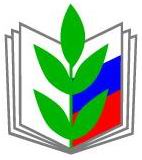 ПАВЛОВСКАЯ РАЙОННАЯ ОРГАНИЗАЦИЯ ПРОФСОЮЗА УЛЬЯНОВСКОЙ ОБЛАСТНОЙ ОРГАНИЗАЦИИ ПРОФСОЮЗА РАБОТНИКОВ НАРОДНОГО ОБРАЗОВАНИЯ И НАУКИ РОССИЙСКОЙ ФЕДЕРАЦИИ(ОБЩЕРОССИЙСКИЙ ПРОФСОЮЗ ОБРАЗОВАНИЯ)ПАВЛОВСКАЯ РАЙОННАЯ ОРГАНИЗАЦИЯ ПРОФСОЮЗА УЛЬЯНОВСКОЙ ОБЛАСТНОЙ ОРГАНИЗАЦИИ ПРОФСОЮЗА РАБОТНИКОВ НАРОДНОГО ОБРАЗОВАНИЯ И НАУКИ РОССИЙСКОЙ ФЕДЕРАЦИИ(ОБЩЕРОССИЙСКИЙ ПРОФСОЮЗ ОБРАЗОВАНИЯ)ПАВЛОВСКАЯ РАЙОННАЯ ОРГАНИЗАЦИЯ ПРОФСОЮЗА УЛЬЯНОВСКОЙ ОБЛАСТНОЙ ОРГАНИЗАЦИИ ПРОФСОЮЗА РАБОТНИКОВ НАРОДНОГО ОБРАЗОВАНИЯ И НАУКИ РОССИЙСКОЙ ФЕДЕРАЦИИ(ОБЩЕРОССИЙСКИЙ ПРОФСОЮЗ ОБРАЗОВАНИЯ)